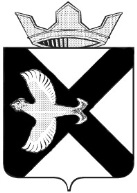 Боровская  поселковая  ДумаР Е Ш Е Н И Е26 апреля 2017 г.				              		                                № 262п.БоровскийТюменского муниципального районаВ соответствии с Бюджетным кодексом Российской Федерации, Федеральным законом от 06.10.2003 № 131-ФЗ «Об общих принципах организации местного самоуправления в Российской Федерации», Уставом муниципального образования поселок Боровский Боровская поселковая  Дума  Р Е Ш И Л А:Внести в решение Боровской поселковой Думы от 29.05.2013 №361 «Об утверждении Положения о бюджетном процессе в муниципальном образовании поселок Боровский в новой редакции» (далее-Положение)  следующие изменения:Пункт 4 статьи 21 Положения изложить в новой редакции: «4. Отдельными приложениями к решению об исполнении бюджета за отчетный финансовый год утверждаются:4.1.доходы бюджета муниципального образования по кодам классификации доходов бюджетов;4.2. расходы бюджета муниципального образования по ведомственной структуре расходов бюджета муниципального образования;4.3. расходы бюджета муниципального образования по разделам и подразделам классификации расходов бюджетов;4.4. источники финансирования дефицита бюджета муниципального образования по кодам классификации источников финансирования дефицитов бюджетов»2.  Опубликовать настоящее решение на официальном сайте муниципального образования поселок Боровский.3. Контроль за выполнением настоящего решения возложить на комиссия по экономическому развитию, бюджету, финансам и налогам.Пояснительная записка к решению Боровской поселковой Думы «О внесении изменений в решение Боровской поселковой Думы от 29.05.2013 №361 «Об утверждении Положения о бюджетном процессе в муниципальном образовании поселок Боровский в новой редакции»В связи с внесением изменений в Бюджетный кодекс Российской Федерации  с 01.01.2016 года исключены отдельные приложения к решению об исполнении бюджета за отчетный финансовый год:4.2. доходы бюджета муниципального образования по кодам видов доходов, подвидов доходов, классификации операций сектора государственного управления, относящихся к доходам бюджета;4.6. источники финансирования дефицита бюджета муниципального образования по кодам групп, подгрупп, статей, видов источников финансирования дефицитов бюджетов классификации операций сектора государственного управления, относящихся к источникам финансирования дефицита бюджета»Глава муниципального образованияС.В. СычеваПредседатель Думы                                                                            А.А. Квинт